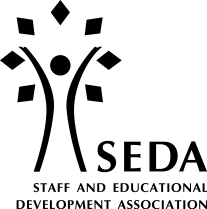 Staff and Educational Development AssociationAnnual General MeetingThursday 15th July 2021, 10.00 – 11.00OnlineMinutes1. PresentDavid BaumeSue Beckingham	Executive CommitteeKath Botham		Sally BradleyPenny Burden		Executive CommitteeJohn CanningRachael Carkett	PDF CommitteeSteve CookClara Davies		Co-ChairCarole Davis		Co-ChairJenny Eland		PDF CommitteeElaine Fisher		Co-Chair, Services & Enterprise CommitteeMary Fitzpatrick	Executive CommitteePeter Gossman	Educational Developments CommitteePeter Hartley		Co-Chair, Conference & Events CommitteeLaura Hills		Scholarship & Research CommitteeHelen King		Executive CommitteeSue LeeJaki Lilly		Co-Chair, Services & Enterprise CommitteeAdam Longcroft	Pam Parker		Conference & Events CommitteeRuth Pilkington	PDF CommitteeSteve PowellCatriona Price Maurice Teasdale	TreasurerKaren Ullman  Santanu VasantShengqing WangJames Wisdom	Company SecretaryLouise Loughlin	SEDA AdministratorApologiesStephanie AldredBeth BeckmannCarolyn BlackburnSteve Outram		Educational Developments CommitteeShikha Raturi	Claire TaylorRebecca Turner	Chair, Papers CommitteeGina Wisker		Editor, IETI2. Minutes of the Annual General Meeting held on Tuesday 21st July 2020AccuracyThe minutes were agreed as a true and accurate record. Matters arising not covered elsewhere on the agendaThere were no matters arising.  3.Report of the Directorsa. SEDA Annual Report 2020The report was received. Highlights included:The launch of the SEDA five-year strategy planProducing only digital resourcesWorkshops which attracted over 300 delegatesSEDA Winter festival which took place between 14-18 December 2020..4. Financial report and accountsa. Report from auditorsThe audited annual accounts for 2020 were received. Comments:SEDA had made a £63K deficit on this year’s unrestricted activities, compared to a £32k deficit in 2019Trustees’ use of the ‘going concern’ basis of accounting in the preparation of the financial statements is appropriate.The 2020 accounts were approved.5. Appointment of auditors It was agreed to reappoint PK Group for 2021. 6. Electionsa. Vice ChairThere was one nomination for the post. This was for Clare Saunders. The nomination was approved, and Clare was appointed to the Executive Committee as Vice Chair (Incoming).b. Four Executive members without portfolioThere were four nominations for the four posts. These were for Jo Peat, Gemma Mansi, Pam Parker and Penny Burden. The nominations were approved. 7. Confirmation of appointment of Treasurera. Maurice TeasdaleMaurice Teasdale’s reappointment was approved.8. Discussion and questions to the ExecutiveThere was no further discussion.9. Any other businessThere was no other business.